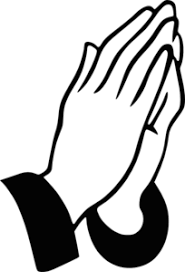 KILLASSER/CALLOW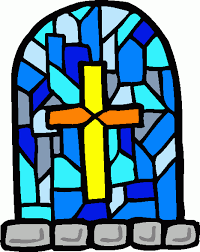 PARISH NEWSLETTER Fr. John Durkan (094) 9024761  	  	No 341					E-mail: frjohnd@gmail.com29th Sunday in Ordinary Time							17th October 2021MASS INTENTION FOR THE NEXT 4 MONTHSSat 16th Killasser 7pm	Thomas & Bridget Kavanagh, Carramore & Kilbride & Kavanagh deceased.	Mary Filan, Dunmaynor. 	Peter Meehan, & parents Johnny Meehan & DeliaSun 17th Callow 10am	Jim Mooney, Graffy	Mon 18th Killasser 10am	Morning MassThurs 21st Killasser 10am	Morning MassFri 22nd Killasser 7pm	Evening MassSat 23rd Killasser 7pm	Michael Mc Nulty, Carrowneden, 	John J & Marie Descy, Rubble	Tom & Mary Conloon, CullenFri 29th Killasser 7pm	Billy O’Connell, Philadelphia USA, nephew of Tom Tuffy Sat 30th Killasser 7pm	Stephen Dunleavy, granddaughter Lily, Patty Dunleavy & Johnny Dunleavy, Carrowliambeg	Tom, Teresa & Eamonn Doyle & Doyle & Mulroy deceasedSat 6th Nov Killasser 7pm	Tom & Bridie Greally, Ballyhaunis, daughter Joan, Featherstone & grandson Martin Brehony	Tom & Lizzie O’Donnell & grand-daughter SeonaFri 12th Killasser 7pm	Lena Rowley, Cloonfinish (8th Anniv) & deceased of Rowley & Lynskey familiesSat 13th Killasser 7pm	James & Annie Mc Loughlin, Derreen & deceased	Eileen Bloomer, Birmingham, sister in-law of Evelyn Ward, DoontasFri 19th Killasser 7pm	Breege Loftus, DerreenSat 20th Killasser 7pm	John Maloney, 1st Anniv, TirninnyFri 26th Killasser 7pm	Prayer service for the deceased Sat 27th Killasser 7pm	Martin and Mary O’Neill, Creggaun and Kelly and O’Neill deceased.Sat 4th Dec Killasser 7pm	Kathleen Adams & James Adams, Cloonfinish	Willie O’Neill, CreggaunTues 7th Killasser 7pm	Martin McManus, CarramoreWed 8th Killasser 11:30am	Elizabeth & Thomas Cronnolly, deceased of Cronnolly family 	Mary & Thomas Clesham, Ardacarrs.	Elizabeth & Les Barker, Cartron	Mick Hennigan & Phillip GriffinSat 11th Killasser 7pm	Vincent Cunney, Dromada-GoreSat 18th Killasser 7pm	Tommie & Bridgie Holleran, DunmaynorSun 19th Callow 10am	Tom Lohan, Lismorane & Sean DempseyPRAY FORBilly O’Connell, who died in Philadelphia on the 13th of October 2021.Husband to Kathleen, father to Patrick, Liam & Seamus. Son of Christine (Tuffy) & Bill O’Connell. Nephew of Tom, Vera, Geraldine, Carmel & Pauline. Uncle to Céilí, DublinPat Igoe, London, brother of Mike Igoe, Cuillenaughten. Tom Hopkins, brother of Vera Tuffy, died in Derby, formerly Knock parish. CONGRATULATIONSCongratulations to Mickey Crawford, Carraliamore, who made his Confirmation recently in Killasser Church & to his sister Erin who made her first Communion at the same timeBAPTISED IN CHRISTCongrats to Joseph Lasair Peter Lestrange, Knox who was baptised recently in Killasser. Congrats to Joseph & Mary his parentsNATURE MATTERSNature Matters is a group of parishioners who have come together to improve awareness of our environment and the importance of biodiversity. New members are always welcomeThe National Tree Council of Ireland tells us that 'trees are good neighbours' in that they extract CO2 (carbon dioxide) from the air and release O2 (oxygen} which is what is needed to sustain life. We are reminded that the month of October is a good time to plant trees and to choose one that is native to Ireland e.g. ash, rowan, oak, hazel, alder, holly,cherry, elder, hawthorn, spindle - there are 28 from which to choose depending on where you wish to plant it.As we move towards winter and the weather gets colder the green colour (chlorophyll) of the leaves will be pulled back by the trees and we will see the other colours -yellow, orange and red which have been there all the time but which we could not see until now.'I think that I shall never seeA poem lovely as a tree'.            Joyce Kilmer   